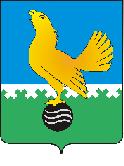 Ханты-Мансийский автономный округ-Юграмуниципальное образованиегородской округ город Пыть-ЯхГЛАВА ГОРОДАП О С Т А Н О В Л Е Н И ЕОт 15.11.2018									№ 193-пгО вступлении в должность и исполнении полномочий главы города Пыть-ЯхаВ соответствии с Уставом города Пыть-Яха, на основании решения Думы города Пыть-Яха от 14.11.2018 № 203 «Об избрании главы города Пыть-Яха»:1.	Вступаю в должность главы города Пыть-Яха и приступаю к исполнению своих полномочий с 15.11.2018.		2.	Настоящее постановление вступает в силу с момента его подписания.3.	Сектору по связям с общественными организациями и СМИ управления делами (О.В. Кулиш) опубликовать постановление в печатном средстве массовой информации «Официальный вестник».4.	Отделу по информационным ресурсам (А.А. Мерзляков) разместить постановление на официальном сайте администрации города в сети Интернет.Глава города Пыть-Яха		А.Н. Морозов